แบบเสนอโครงการกองทุนหลักประกันสุขภาพระดับท้องถิ่น เขต 12 สงขลาของศูนย์พัฒนาเด็กเล็กบ้านท่านางหอมกิจกรรม(ปรับเพิ่ม หัวข้อได้ มากกว่าตัวอย่าง)ออกแบบกิจกรรมให้ละเอียดจะทำอะไร กับใคร จำนวนเท่าไหร่ เมื่อไร่ ใช้งบประมาณเท่าไหร่ รายการอะไรบ้าง อธิบายอย่างละเอียด7. สรุปแผนงาน/โครงการ/กิจกรรม7.1	หน่วยงาน/องค์กร/กลุ่มคนที่รับผิดชอบโครงการ (ตามประกาศคณะกรรมการหลักประกันฯ พ.ศ. 2561 ข้อ 10) 	ชื่อหน่วยงาน/องค์กร/กลุ่มคน..............................................................................................................	  7.1.1 หน่วยบริการหรือสถานบริการสาธารณสุข เช่น รพ.สต.	  7.1.2 หน่วยงานสาธารณสุขอื่นของ อปท. เช่น กองสาธารณสุขของเทศบาล	  7.1.3 หน่วยงานสาธารณสุขอื่นของรัฐ เช่น สสอ.	  7.1.4 หน่วยงานอื่นๆ ที่ไม่ใช่หน่วยงานสาธารณสุข เช่น โรงเรียน	  7.1.5 กลุ่มหรือองค์กรประชาชน7.2	ประเภทการสนับสนุน(ตามประกาศคณะกรรมการหลักประกันฯ พ.ศ. 2561 ข้อ 10)	  7.2.1 สนับสนุนและส่งเสริมการจัดบริการสาธารณสุขของหน่วยบริการ/สถานบริการ/หน่วยงานสาธารณสุข  [ข้อ 10(1)]	  7.2.2 สนับสนุนการจัดกระบวนการหรือกิจกรรมสร้างเสริมสุขภาพ และการป้องกันโรคของกลุ่มหรือองค์กรประชาชน/หน่วยงานอื่น [ข้อ 10(2)]	  7.2.3 สนับสนุนและส่งเสริมการจัดบริการสาธารณสุขของ ศูนย์เด็กเล็ก/ผู้สูงอายุ/คนพิการ [ข้อ 10(3)]	  7.2.4 สนับสนุนการบริหารหรือพัฒนากองทุนฯ [ข้อ 10(4)]	  7.2.5 สนับสนุนกรณีเกิดโรคระบาดหรือภัยพิบัติ [ข้อ 10 (5)]7.3	กลุ่มเป้าหมายหลัก (ตามแนบท้ายประกาศคณะอนุกรรมการส่งเสริมสุขภาพและป้องกันโรคฯ พ.ศ. 2557)	  7.3.1 กลุ่มหญิงตั้งครรภ์และหญิงหลังคลอด   จำนวน.............................	  7.3.2 กลุ่มเด็กเล็กและเด็กก่อนวัยเรียน จำนวน.............................	  7.3.3 กลุ่มเด็กวัยเรียนและเยาวชน  จำนวน.............................	  7.3.4 กลุ่มวัยทำงาน จำนวน.............................	  7.3.5.1 กลุ่มผู้สูงอายุ จำนวน.............................	  7.3.5.2 กลุ่มผู้ป่วยโรคเรื้อรัง จำนวน.............................	  7.3.6 กลุ่มคนพิการและทุพพลภาพ จำนวน.............................	  7.3.7 กลุ่มประชาชนทั่วไปที่มีภาวะเสี่ยง จำนวน.............................	  7.3.8 สำหรับการบริหารหรือพัฒนากองทุนฯ [ข้อ 10(4)]7.4	กิจกรรมหลักตามกลุ่มเป้าหมายหลัก	7.4.1  กลุ่มหญิงตั้งครรภ์และหญิงหลังคลอด	  7.4.1.1 การสำรวจข้อมูลสุขภาพ การจัดทำทะเบียนและฐานข้อมูลสุขภาพ	  7.4.1.2 การตรวจคัดกรอง ประเมินภาวะสุขภาพและการค้นหาผู้มีภาวะเสี่ยง	  7.4.1.3 การเยี่ยมติดตามดูแลสุขภาพก่อนคลอดและหลังคลอด	  7.4.1.4 การรณรงค์/ประชาสัมพันธ์/ฝึกอบรม/ให้ความรู้	  7.4.1.5 การส่งเสริมการเลี้ยงลูกด้วยนมแม่	  7.4.1.6 การคัดกรองและดูแลรักษามะเร็งปากมดลูกและมะเร็งเต้านม	  7.4.1.7 การส่งเสริมสุขภาพช่องปาก	  7.4.1.8 อื่นๆ (ระบุ)...........................................................................................................	7.4.2  กลุ่มเด็กเล็กและเด็กก่อนวัยเรียน	  7.4.2.1 การสำรวจข้อมูลสุขภาพ การจัดทำทะเบียนและฐานข้อมูลสุขภาพ	  7.4.2.2 การตรวจคัดกรอง ประเมินภาวะสุขภาพและการค้นหาผู้มีภาวะเสี่ยง	  7.4.2.3 การเยี่ยมติดตามดูแลสุขภาพ	  7.4.2.4 การรณรงค์/ประชาสัมพันธ์/ฝึกอบรม/ให้ความรู้	  7.4.2.5 การส่งเสริมพัฒนาการตามวัย/กระบวนการเรียนรู้/ความฉลาดทางปัญญาและอารมณ์	  7.4.2.6 การส่งเสริมการได้รับวัคซีนป้องกันโรคตามวัย	  7.4.2.7 การส่งเสริมสุขภาพช่องปาก	  7.4.2.8 อื่นๆ (ระบุ)..........................................................................................................	7.4.3  กลุ่มเด็กวัยเรียนและเยาวชน	  7.4.3.1 การสำรวจข้อมูลสุขภาพ การจัดทำทะเบียนและฐานข้อมูลสุขภาพ	  7.4.3.2 การตรวจคัดกรอง ประเมินภาวะสุขภาพและการค้นหาผู้มีภาวะเสี่ยง	  7.4.3.3 การเยี่ยมติดตามดูแลสุขภาพ	  7.4.3.4 การรณรงค์/ประชาสัมพันธ์/ฝึกอบรม/ให้ความรู้	  7.4.3.5 การส่งเสริมพัฒนาการตามวัย/กระบวนการเรียนรู้/ความฉลาดทางปัญญาและอารมณ์	  7.4.3.6 การส่งเสริมการได้รับวัคซีนป้องกันโรคตามวัย	  7.4.3.7 การป้องกันและลดปัญหาด้านเพศสัมพันธ์/การตั้งครรภ์ไม่พร้อม	  7.4.3.8 การป้องกันและลดปัญหาด้านสารเสพติด/ยาสูบ/เครื่องดื่มแอลกอฮอร์	  7.4.3.9 อื่นๆ (ระบุ)..........................................................................................................		7.4.4  กลุ่มวัยทำงาน	  7.4.4.1 การสำรวจข้อมูลสุขภาพ การจัดทำทะเบียนและฐานข้อมูลสุขภาพ	  7.4.4.2 การตรวจคัดกรอง ประเมินภาวะสุขภาพและการค้นหาผู้มีภาวะเสี่ยง	  7.4.4.3 การเยี่ยมติดตามดูแลสุขภาพ	  7.4.4.4 การรณรงค์/ประชาสัมพันธ์/ฝึกอบรม/ให้ความรู้	  7.4.4.5 การส่งเสริมพฤติกรรมสุขภาพในกลุ่มวัยทำงานและการปรับเปลี่ยนสิ่งแวดล้อม           ในการทำงาน	  7.4.4.6 การส่งเสริมการดูแลสุขภาพจิตแก่กลุ่มวัยทำงาน	  7.4.4.7 การป้องกันและลดปัญหาด้านเพศสัมพันธ์/การตั้งครรภ์ไม่พร้อม	  7.4.4.8 การป้องกันและลดปัญหาด้านสารเสพติด/ยาสูบ/เครื่องดื่มแอลกอฮอล์	  7.4.4.9 อื่นๆ (ระบุ)...........................................................................................................	  7.4.5.1 กลุ่มผู้สูงอายุ	  7.4.5.1.1 การสำรวจข้อมูลสุขภาพ การจัดทำทะเบียนและฐานข้อมูลสุขภาพ	  7.4.5.1.2 การตรวจคัดกรอง ประเมินภาวะสุขภาพและการค้นหาผู้มีภาวะเสี่ยง	  7.4.5.1.3 การเยี่ยมติดตามดูแลสุขภาพ	  7.4.5.1.4 การรณรงค์/ประชาสัมพันธ์/ฝึกอบรม/ให้ความรู้	  7.4.5.1.5 การส่งเสริมพัฒนาทักษะทางกายและใจ	  7.4.5.1.6 การคัดกรองและดูแลผู้มีภาวะซึมเศร้า	  7.4.5.1.7 การคัดกรองและดูแลผู้มีภาวะข้อเข่าเสื่อม	  7.4.5.1.8 อื่นๆ 	(ระบุ)........................................................................................................	  7.4.5.2 กลุ่มผู้ป่วยโรคเรื้อรัง	  7.4.5.2.1 การสำรวจข้อมูลสุขภาพ การจัดทำทะเบียนและฐานข้อมูลสุขภาพ	  7.4.5.2.2 การตรวจคัดกรอง ประเมินภาวะสุขภาพและการค้นหาผู้มีภาวะเสี่ยง	  7.4.5.2.3 การเยี่ยมติดตามดูแลสุขภาพ	  7.4.5.2.4 การรณรงค์/ประชาสัมพันธ์/ฝึกอบรม/ให้ความรู้	  7.4.5.2.5 การคัดกรองและดูแลผู้ป่วยโรคเบาหวานและความดันโลหิตสูง	  7.4.5.2.6 การคัดกรองและดูแลผู้ป่วยโรคหัวใจ	  7.4.5.2.7 การคัดกรองและดูแลผู้ป่วยโรคหลอดเลือดสมอง	  7.4.5.2.8 การคัดกรองและดูแลผู้ป่วยโรคมะเร็ง	  7.4.5.2.9 อื่นๆ (ระบุ)........................................................................................................	7.4.6  กลุ่มคนพิการและทุพพลภาพ	  7.4.6.1 การสำรวจข้อมูลสุขภาพ การจัดทำทะเบียนและฐานข้อมูลสุขภาพ	  7.4.6.2 การตรวจคัดกรอง ประเมินภาวะสุขภาพและการค้นหาผู้มีภาวะเสี่ยง	  7.4.6.3 การเยี่ยมติดตามดูแลสุขภาพ	  7.4.6.4 การรณรงค์/ประชาสัมพันธ์/ฝึกอบรม/ให้ความรู้	  7.4.6.5 การส่งเสริมพัฒนาทักษะทางกายและใจ	  7.4.6.6 การคัดกรองและดูแลผู้มีภาวะซึมเศร้า	  7.4.6.7 การคัดกรองและดูแลผู้มีภาวะข้อเข่าเสื่อม	  7.4.6.8 อื่นๆ (ระบุ)..........................................................................................................	7.4.7  กลุ่มประชาชนทั่วไปที่มีภาวะเสี่ยง	  7.4.7.1 การสำรวจข้อมูลสุขภาพ การจัดทำทะเบียนและฐานข้อมูลสุขภาพ	  7.4.7.2 การตรวจคัดกรอง ประเมินภาวะสุขภาพและการค้นหาผู้มีภาวะเสี่ยง	  7.4.7.3 การเยี่ยมติดตามดูแลสุขภาพ	  7.4.7.4 การรณรงค์/ประชาสัมพันธ์/ฝึกอบรม/ให้ความรู้	  7.4.7.5 การส่งเสริมการปรับเปลี่ยนพฤติกรรมและสิ่งแวดล้อมที่มีผลกระทบต่อสุขภาพ	  7.4.7.6 อื่นๆ (ระบุ)...........................................................................................................	7.4.8  สำหรับการบริหารหรือพัฒนากองทุนฯ [ข้อ 10(4)]	  7.4.8.1 อื่นๆ (ระบุ)..........................................................................................................                                           ลงชื่อ...............................................................ผู้เสนอแผนงาน/โครงการ/กิจกรรม         (นางวิศรุตา  สุวรรณบัณฑิต)ตำแหน่ง ครูศูนย์พัฒนาเด็กเล็กบ้านท่านางหอมส่วนที่ 2 : ผลการพิจารณาแผนงาน/โครงการ/กิจกรรม(สำหรับเจ้าหน้าที่ อปท. ที่ได้รับมอบหมายลงรายละเอียด)	ตามมติการประชุมคณะกรรมการกองทุนหลักประกันสุขภาพ        เทศบาลตำบลน้ำน้อย	ครั้งที่ 1/2563 เมื่อวันที่ผลการพิจารณาแผนงาน/โครงการ/กิจกรรม ดังนี้	 อนุมัติ งบประมาณ เพื่อสนับสนุนแผนงาน/โครงการ/กิจกรรม จำนวนบาท	เพราะ ......ถูกต้องตรงตามวัตถุประสงค์ของกองทุน.......................................................................	........................................................................................................................................................	.........................................................................................................................................................	  ไม่อนุมัติ งบประมาณ เพื่อสนับสนุนแผนงาน/โครงการ/กิจกรรมเพราะ.............................................................................................................................................	.........................................................................................................................................................	…………………………………………………………………………………………………………………….......................หมายเหตุเพิ่มเติม (ถ้ามี) ..........................................................................................................................................................................................................................................................................................................................................................................................................................................................................................................................................	  ให้รายงานผลความสำเร็จของแผนงาน/โครงการ/กิจกรรมตามแบบฟอร์ม (ส่วนที่ 3) ภายใน 30 วันหลังจากเสร็จสิ้นโครงการ 30 มิถุนายน 2564ลงชื่อ....................................................................	(นายธงชัย  เส้งนนท์)	ตำแหน่งนายกเทศมนตรีตำบลน้ำน้อย	ประธานกองทุนหลักประกันสุขภาพเทศบาลน้ำน้อย	วันที่-เดือน-พ.ศ. ...................................................กำหนดการอบรมโครงการอบรมเชิงปฏิบัติการส่งเสริมพัฒนาการและการเรียนรู้ในเด็กเล็กและเด็กก่อนวัยเรียน ประจำปีการศึกษา 2563วันอบรมเชิงปฏิบัติการเวลา  8.30 – 9.00    น.	ลงทะเบียนอบรมเชิงปฏิบัติการส่งเสริมพัฒนาการและการเรียนรู้ใน	เด็กเล็กและเด็กก่อนวัยเรียนเวลา  09.00 – 10.30 น.	เทคนิคการส่งเสริมพัฒนาการตามวัยเด็ก  0 – 5  ปี และการคัดกรองพัฒนาการเด็ก ตามแบบประเมิน DSPM	ด้วยเครื่องเล่นชนิดต่าง ๆ โดย วิทยากรด้านสาธารณสุขเวลา  10.30  	พักรับประทานอาหารว่างเวลา  10.30 – 11.30 น.	เรื่องการฝึกวินัยง่ายๆให้กับเด็กได้อย่างไรเรื่องคัดกรองพัฒนาการเด็กเบื้องต้น  การเลี้ยงลูกอย่างไรที่ส่งผลให้ลูกมีพัฒนาการที่ดีและเหมาะสมกับวัย  เวลา  11.30 – 12.00 น.	ซักถามข้อคิดเห็น/เสนอแนะแนวทางการส่งเสริมพัฒนาการเด็กและมอบผลการตรวจพัฒนาการสมวัยของนักเรียนทุกคนแก่ผู้ปกครองระยะการใช้เครื่องเล่นของภาคเรียนปีการศึกษา  2563 	กำหนดห้วงเวลาให้เด็กได้เข้าเล่นเครื่องเล่นตามตารางการใช้ห้องเครื่องเล่นทั้งปีการศึกษา โดยมีการประเมินโดยการสังเกตพฤติกรรมและบันทึกลงในสมุดบันทึกการเล่นระยะการประเมินพัฒนาการ	การประเมินพัฒนาการด้วยระบบ Kidiary	schoolเครื่องเล่นส่งเสริมพัฒนาการกล้ามเนื้อมัดเล็ก มัดใหญ่ สำหรับเด็กปฐมวัยของ ศูนย์พัฒนาเด็กเล็กบ้านท่านางหอม  ประจำปีการศึกษา 2563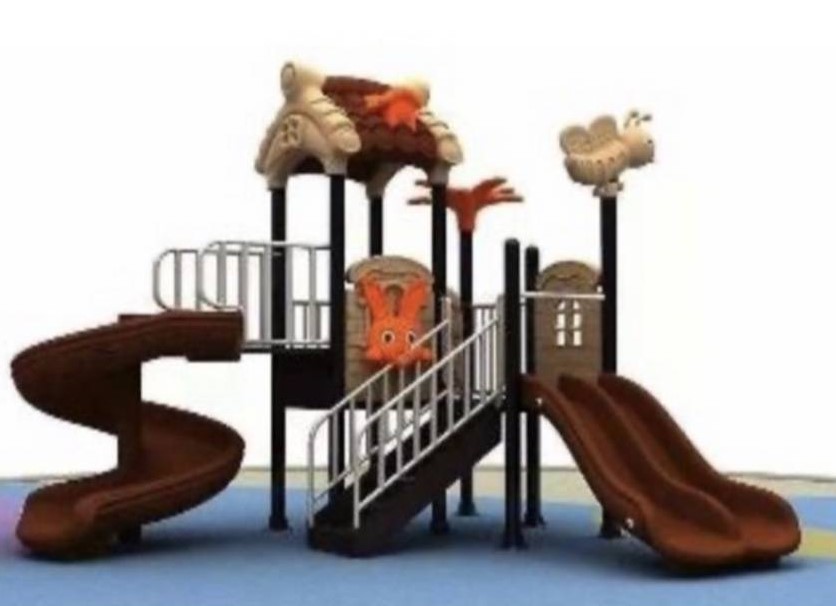 ขนาด กว้าง280 * ยาว 300 * สูง 240 ซมรหัสโครงการ64-L8404-3-0164-L8404-3-01ชื่อโครงการ/กิจกรรมโครงการเรียนรู้ลองเล่นเป็นพลังสดใสโครงการเรียนรู้ลองเล่นเป็นพลังสดใสชื่อกองทุนกองทุนหลักประกันสุขภาพเทศบาลตำบลน้ำน้อยกองทุนหลักประกันสุขภาพเทศบาลตำบลน้ำน้อยสนับสนุนและส่งเสริมการจัดบริการสาธารณสุขของ หน่วยบริการ/สถานบริการ/หน่วยงานสาธารณสุข [ข้อ 10(1)]สนับสนุนการจัดกระบวนการหรือกิจกรรมสร้างเสริมสุขภาพ และการป้องกันโรคของกลุ่มหรือองค์กรประชาชน/หน่วยงานอื่น [ข้อ 10(2)] สนับสนุนและส่งเสริมการจัดบริการสาธารณสุขของ ศูนย์เด็กเล็ก/ผู้สูงอายุ/คนพิการ [ข้อ 10(3)]สนับสนุนการบริหารหรือพัฒนากองทุนฯ [ข้อ 10(4)]สนับสนุนกรณีเกิดโรคระบาดหรือภัยพิบัติ [ข้อ 10(5)]สนับสนุนและส่งเสริมการจัดบริการสาธารณสุขของ หน่วยบริการ/สถานบริการ/หน่วยงานสาธารณสุข [ข้อ 10(1)]สนับสนุนการจัดกระบวนการหรือกิจกรรมสร้างเสริมสุขภาพ และการป้องกันโรคของกลุ่มหรือองค์กรประชาชน/หน่วยงานอื่น [ข้อ 10(2)] สนับสนุนและส่งเสริมการจัดบริการสาธารณสุขของ ศูนย์เด็กเล็ก/ผู้สูงอายุ/คนพิการ [ข้อ 10(3)]สนับสนุนการบริหารหรือพัฒนากองทุนฯ [ข้อ 10(4)]สนับสนุนกรณีเกิดโรคระบาดหรือภัยพิบัติ [ข้อ 10(5)]หน่วยงาน/องค์กร/กลุ่มคนที่รับผิดชอบโครงการหน่วยบริการหรือสถานบริการสาธารณสุข เช่น รพ.สต.หน่วยงานสาธารณสุขอื่นของ อปท. เช่น กองสาธารณสุขของเทศบาลหน่วยงานสาธารณสุขอื่นของรัฐ เช่น สสอ.หน่วยงานอื่นๆ ที่ไม่ใช่หน่วยงานสาธารณสุข เช่น โรงเรียน กองการศึกษาฯกลุ่มหรือองค์กรประชาชนตั้งแต่5 คนหน่วยบริการหรือสถานบริการสาธารณสุข เช่น รพ.สต.หน่วยงานสาธารณสุขอื่นของ อปท. เช่น กองสาธารณสุขของเทศบาลหน่วยงานสาธารณสุขอื่นของรัฐ เช่น สสอ.หน่วยงานอื่นๆ ที่ไม่ใช่หน่วยงานสาธารณสุข เช่น โรงเรียน กองการศึกษาฯกลุ่มหรือองค์กรประชาชนตั้งแต่5 คนชื่อองค์กร/กลุ่มคน (5 คน)ศูนย์พัฒนาเด็กเล็กบ้านท่านางหอมศูนย์พัฒนาเด็กเล็กบ้านท่านางหอมวันอนุมัติ14 ตุลาคม 256314 ตุลาคม 2563ระยะเวลาดำเนินโครงการตั้งแต่    วันที่   ๑    เดือน พฤศจิกายน   พ.ศ. ๒๕๖3ถึง        วันที่  ๓1  เดือน  พฤษภาคม    พ.ศ. ๒๕๖4ตั้งแต่    วันที่   ๑    เดือน พฤศจิกายน   พ.ศ. ๒๕๖3ถึง        วันที่  ๓1  เดือน  พฤษภาคม    พ.ศ. ๒๕๖4งบประมาณจำนวน 157,100บาทจำนวน 157,100บาทหลักการและเหตุผล (ระบุที่มาของการทำโครงการ)          ด้วยศูนย์พัฒนาเด็กเล็กบ้านท่านางหอม  มีความประสงค์จะจัดทำแผนงานโครงการส่งเสริมพัฒนาการและการเรียนรู้ในเด็กเล็กและเด็กก่อนวัยเรียนในปีงบประมาณ  2564  โดยขอรับการสนับสนุนงบประมาณจากกองทุนหลักประกันสุขภาพเทศบาลตำบลน้ำน้อย  นั้นเนื่องจากส่งเสริมพัฒนาการและการเรียนรู้ในเด็กเล็กและเด็กก่อนวัยเรียนมีความสำคัญเป็นอย่างมาก  ในการใช้ชีวิตโดยจะเป็นการพัฒนาทั้ง  4  ด้าน คือ  ด้านร่างกาย  ด้านอารมณ์ – จิตใจ  ด้านสังคม  และด้านสติปัญญาดังนั้น  ศูนย์พัฒนาเด็กเล็กบ้านท่านางหอม  จึงเห็นความสำคัญในการที่จะจัดโครงการในครั้งนี้ขึ้นเพื่อให้เด็กได้มีเครื่องเล่นที่ส่งเสริมพัฒนาการหลากหลายมีสีสันดึงดูดใจให้เกิดการเรียนรู้มากขึ้น พัฒนาศักยภาพของผู้ปกครองให้มีความรู้  ความเข้าใจ  และสามารถส่งเสริมพัฒนาการ  การสร้างวินัย  และการจัดกิจกรรมและส่งเสริมที่เหมาะสมกับวัยเด็ก  2 – 5   ปีหลักการและเหตุผล (ระบุที่มาของการทำโครงการ)          ด้วยศูนย์พัฒนาเด็กเล็กบ้านท่านางหอม  มีความประสงค์จะจัดทำแผนงานโครงการส่งเสริมพัฒนาการและการเรียนรู้ในเด็กเล็กและเด็กก่อนวัยเรียนในปีงบประมาณ  2564  โดยขอรับการสนับสนุนงบประมาณจากกองทุนหลักประกันสุขภาพเทศบาลตำบลน้ำน้อย  นั้นเนื่องจากส่งเสริมพัฒนาการและการเรียนรู้ในเด็กเล็กและเด็กก่อนวัยเรียนมีความสำคัญเป็นอย่างมาก  ในการใช้ชีวิตโดยจะเป็นการพัฒนาทั้ง  4  ด้าน คือ  ด้านร่างกาย  ด้านอารมณ์ – จิตใจ  ด้านสังคม  และด้านสติปัญญาดังนั้น  ศูนย์พัฒนาเด็กเล็กบ้านท่านางหอม  จึงเห็นความสำคัญในการที่จะจัดโครงการในครั้งนี้ขึ้นเพื่อให้เด็กได้มีเครื่องเล่นที่ส่งเสริมพัฒนาการหลากหลายมีสีสันดึงดูดใจให้เกิดการเรียนรู้มากขึ้น พัฒนาศักยภาพของผู้ปกครองให้มีความรู้  ความเข้าใจ  และสามารถส่งเสริมพัฒนาการ  การสร้างวินัย  และการจัดกิจกรรมและส่งเสริมที่เหมาะสมกับวัยเด็ก  2 – 5   ปีหลักการและเหตุผล (ระบุที่มาของการทำโครงการ)          ด้วยศูนย์พัฒนาเด็กเล็กบ้านท่านางหอม  มีความประสงค์จะจัดทำแผนงานโครงการส่งเสริมพัฒนาการและการเรียนรู้ในเด็กเล็กและเด็กก่อนวัยเรียนในปีงบประมาณ  2564  โดยขอรับการสนับสนุนงบประมาณจากกองทุนหลักประกันสุขภาพเทศบาลตำบลน้ำน้อย  นั้นเนื่องจากส่งเสริมพัฒนาการและการเรียนรู้ในเด็กเล็กและเด็กก่อนวัยเรียนมีความสำคัญเป็นอย่างมาก  ในการใช้ชีวิตโดยจะเป็นการพัฒนาทั้ง  4  ด้าน คือ  ด้านร่างกาย  ด้านอารมณ์ – จิตใจ  ด้านสังคม  และด้านสติปัญญาดังนั้น  ศูนย์พัฒนาเด็กเล็กบ้านท่านางหอม  จึงเห็นความสำคัญในการที่จะจัดโครงการในครั้งนี้ขึ้นเพื่อให้เด็กได้มีเครื่องเล่นที่ส่งเสริมพัฒนาการหลากหลายมีสีสันดึงดูดใจให้เกิดการเรียนรู้มากขึ้น พัฒนาศักยภาพของผู้ปกครองให้มีความรู้  ความเข้าใจ  และสามารถส่งเสริมพัฒนาการ  การสร้างวินัย  และการจัดกิจกรรมและส่งเสริมที่เหมาะสมกับวัยเด็ก  2 – 5   ปี๒. วิธีดำเนินการ (ออกแบบให้ละเอียด) 1.  ขั้นตอนวางแผน     -ร่วมประชุมวางแผน  กำหนดเป้าหมาย  จำนวนกลุ่มเป้าหมาย เนื้อหาและรูปแบบวิธีการดำเนินงานโครงการ     - แต่งตั้งเจ้าหน้าที่ผู้ปฏิบัติงานตามแผนงานโครงการ     - ประสานดำเนินงานกับหน่วยงานที่เกี่ยวข้อง2.  จัดโครงการเพื่อขออนุมัติต่อคณะกรรมการบริหารกองทุนหลักประกันสุขภาพเทศบาลตำบลน้ำน้อย3.  ขั้นตอนการดำเนินงาน1.  จัดกิจกรรมอบรมเชิงปฏิบัติการส่งเสริมพัฒนาการและการเรียนรู้ในเด็กเล็กและเด็กก่อนวัยเรียนพัฒนาการเด็ก  2  ขวบครึ่ง – 5  เพื่อกระตุ้นให้เห็นความสำคัญของพัฒนาการเด็กโดย     -การแสดงนิทรรศการด้านการส่งเสริมพัฒนาการเด็กโดยความร่วมมือของหน่วยงานได้แก่ศูนย์พัฒนาเด็กเล็กในพื้นที่  โรงพยาบาลส่งเสริมสุขภาพ  และภาคประชาชน     -  จัดกิจกรรมอบรมให้ความรู้แก่พ่อแม่หรือผู้ปกครองโดยวิทยากร  กำหนดเนื้อหา  ดังนี้          -  พัฒนาการตามวัยเด็ก  2 -5 ปี             จำนวน  2  ชั่วโมง          -  การกระตุ้นพัฒนาการเด็กปฐมวัย           จำนวน  1  ชั่วโมง          -  การฝึกวินัยง่ายๆให้กับเด็กได้อย่างไร        จำนวน  1  ชั่วโมง          -  การคัดกรองพัฒนาการเด็กเบื้องต้น         จำนวน   1  ชั่วโมง          -  การเลี้ยงลูกอย่างไรที่ส่งผลให้ลูกมีพัฒนาการที่ดีและเหมาะสมกับวัย  จำนวน  1  ชั่วโมง     -  ผู้ปกครองสอบถามข้อสงสัย  สิ่งที่ต้องการทราบเกี่ยวกับพัฒนาการของบุตรหลาน  กับวิทยากร2.  กิจกรรมส่งเสริมพัฒนาการและการเรียนรู้และกระตุ้นพัฒนาการไว้ประจำที่ศูนย์พัฒนาเด็กเล็กบ้านท่านางหอม3. สรุปผลการดำเนินงานตามแผนงานโครงการพร้อมแบบรายงาน ส่งให้กองทุนหลักประกันสุขภาพตำบลน้ำน้อย๒. วิธีดำเนินการ (ออกแบบให้ละเอียด) 1.  ขั้นตอนวางแผน     -ร่วมประชุมวางแผน  กำหนดเป้าหมาย  จำนวนกลุ่มเป้าหมาย เนื้อหาและรูปแบบวิธีการดำเนินงานโครงการ     - แต่งตั้งเจ้าหน้าที่ผู้ปฏิบัติงานตามแผนงานโครงการ     - ประสานดำเนินงานกับหน่วยงานที่เกี่ยวข้อง2.  จัดโครงการเพื่อขออนุมัติต่อคณะกรรมการบริหารกองทุนหลักประกันสุขภาพเทศบาลตำบลน้ำน้อย3.  ขั้นตอนการดำเนินงาน1.  จัดกิจกรรมอบรมเชิงปฏิบัติการส่งเสริมพัฒนาการและการเรียนรู้ในเด็กเล็กและเด็กก่อนวัยเรียนพัฒนาการเด็ก  2  ขวบครึ่ง – 5  เพื่อกระตุ้นให้เห็นความสำคัญของพัฒนาการเด็กโดย     -การแสดงนิทรรศการด้านการส่งเสริมพัฒนาการเด็กโดยความร่วมมือของหน่วยงานได้แก่ศูนย์พัฒนาเด็กเล็กในพื้นที่  โรงพยาบาลส่งเสริมสุขภาพ  และภาคประชาชน     -  จัดกิจกรรมอบรมให้ความรู้แก่พ่อแม่หรือผู้ปกครองโดยวิทยากร  กำหนดเนื้อหา  ดังนี้          -  พัฒนาการตามวัยเด็ก  2 -5 ปี             จำนวน  2  ชั่วโมง          -  การกระตุ้นพัฒนาการเด็กปฐมวัย           จำนวน  1  ชั่วโมง          -  การฝึกวินัยง่ายๆให้กับเด็กได้อย่างไร        จำนวน  1  ชั่วโมง          -  การคัดกรองพัฒนาการเด็กเบื้องต้น         จำนวน   1  ชั่วโมง          -  การเลี้ยงลูกอย่างไรที่ส่งผลให้ลูกมีพัฒนาการที่ดีและเหมาะสมกับวัย  จำนวน  1  ชั่วโมง     -  ผู้ปกครองสอบถามข้อสงสัย  สิ่งที่ต้องการทราบเกี่ยวกับพัฒนาการของบุตรหลาน  กับวิทยากร2.  กิจกรรมส่งเสริมพัฒนาการและการเรียนรู้และกระตุ้นพัฒนาการไว้ประจำที่ศูนย์พัฒนาเด็กเล็กบ้านท่านางหอม3. สรุปผลการดำเนินงานตามแผนงานโครงการพร้อมแบบรายงาน ส่งให้กองทุนหลักประกันสุขภาพตำบลน้ำน้อย๒. วิธีดำเนินการ (ออกแบบให้ละเอียด) 1.  ขั้นตอนวางแผน     -ร่วมประชุมวางแผน  กำหนดเป้าหมาย  จำนวนกลุ่มเป้าหมาย เนื้อหาและรูปแบบวิธีการดำเนินงานโครงการ     - แต่งตั้งเจ้าหน้าที่ผู้ปฏิบัติงานตามแผนงานโครงการ     - ประสานดำเนินงานกับหน่วยงานที่เกี่ยวข้อง2.  จัดโครงการเพื่อขออนุมัติต่อคณะกรรมการบริหารกองทุนหลักประกันสุขภาพเทศบาลตำบลน้ำน้อย3.  ขั้นตอนการดำเนินงาน1.  จัดกิจกรรมอบรมเชิงปฏิบัติการส่งเสริมพัฒนาการและการเรียนรู้ในเด็กเล็กและเด็กก่อนวัยเรียนพัฒนาการเด็ก  2  ขวบครึ่ง – 5  เพื่อกระตุ้นให้เห็นความสำคัญของพัฒนาการเด็กโดย     -การแสดงนิทรรศการด้านการส่งเสริมพัฒนาการเด็กโดยความร่วมมือของหน่วยงานได้แก่ศูนย์พัฒนาเด็กเล็กในพื้นที่  โรงพยาบาลส่งเสริมสุขภาพ  และภาคประชาชน     -  จัดกิจกรรมอบรมให้ความรู้แก่พ่อแม่หรือผู้ปกครองโดยวิทยากร  กำหนดเนื้อหา  ดังนี้          -  พัฒนาการตามวัยเด็ก  2 -5 ปี             จำนวน  2  ชั่วโมง          -  การกระตุ้นพัฒนาการเด็กปฐมวัย           จำนวน  1  ชั่วโมง          -  การฝึกวินัยง่ายๆให้กับเด็กได้อย่างไร        จำนวน  1  ชั่วโมง          -  การคัดกรองพัฒนาการเด็กเบื้องต้น         จำนวน   1  ชั่วโมง          -  การเลี้ยงลูกอย่างไรที่ส่งผลให้ลูกมีพัฒนาการที่ดีและเหมาะสมกับวัย  จำนวน  1  ชั่วโมง     -  ผู้ปกครองสอบถามข้อสงสัย  สิ่งที่ต้องการทราบเกี่ยวกับพัฒนาการของบุตรหลาน  กับวิทยากร2.  กิจกรรมส่งเสริมพัฒนาการและการเรียนรู้และกระตุ้นพัฒนาการไว้ประจำที่ศูนย์พัฒนาเด็กเล็กบ้านท่านางหอม3. สรุปผลการดำเนินงานตามแผนงานโครงการพร้อมแบบรายงาน ส่งให้กองทุนหลักประกันสุขภาพตำบลน้ำน้อยผลที่คาดว่าจะได้รับพ่อแม่หรือผู้ปกครองมีความรู้  ความเข้าใจเกี่ยวกับการส่งเสริม  พัฒนาการ  การสร้างวินัย  การแก้ไขพฤติกรรมที่ไม่พึงประสงค์  และการจัดกิจกรรมที่เหมาะสม  เด็ก  2  ขวบ – 5  ขวบเด็ก 2  ขวบ – 5  ขวบ  มีพัฒนาการที่สมวัยทั้งด้านร่างกาย  อารมณ์ – จิตใจ  สังคมและสติปัญญาเหมาะสมกับวัย  ตามเกณฑ์ผลที่คาดว่าจะได้รับพ่อแม่หรือผู้ปกครองมีความรู้  ความเข้าใจเกี่ยวกับการส่งเสริม  พัฒนาการ  การสร้างวินัย  การแก้ไขพฤติกรรมที่ไม่พึงประสงค์  และการจัดกิจกรรมที่เหมาะสม  เด็ก  2  ขวบ – 5  ขวบเด็ก 2  ขวบ – 5  ขวบ  มีพัฒนาการที่สมวัยทั้งด้านร่างกาย  อารมณ์ – จิตใจ  สังคมและสติปัญญาเหมาะสมกับวัย  ตามเกณฑ์ผลที่คาดว่าจะได้รับพ่อแม่หรือผู้ปกครองมีความรู้  ความเข้าใจเกี่ยวกับการส่งเสริม  พัฒนาการ  การสร้างวินัย  การแก้ไขพฤติกรรมที่ไม่พึงประสงค์  และการจัดกิจกรรมที่เหมาะสม  เด็ก  2  ขวบ – 5  ขวบเด็ก 2  ขวบ – 5  ขวบ  มีพัฒนาการที่สมวัยทั้งด้านร่างกาย  อารมณ์ – จิตใจ  สังคมและสติปัญญาเหมาะสมกับวัย  ตามเกณฑ์เป้าหมาย/วัตถุประสงค์เป้าหมาย/วัตถุประสงค์ตัวชี้วัดวัตถุประสงค์๑. เพื่อให้เด็กได้รับการกระตุ้นพัฒนาการด้วยการเสริมแรงจากสิ่งเร้าที่เด็กมีความชื่นชอบเพื่อได้มีกิจกรรมร่วมปฏิสัมพันธ์กลุ่มวัตถุประสงค์๑. เพื่อให้เด็กได้รับการกระตุ้นพัฒนาการด้วยการเสริมแรงจากสิ่งเร้าที่เด็กมีความชื่นชอบเพื่อได้มีกิจกรรมร่วมปฏิสัมพันธ์กลุ่มตัวชี้วัดความสำเร็จ๑. เด็กได้รับการประเมินและกระตุ้นพัฒนาการที่เหมาะสมกับวัย2.พัฒนาศักยภาพพ่อแม่หรือผู้ปกครองให้มีความรู้  ความเข้าใจเกี่ยวกับการส่งเสริมพัฒนาการ  การสร้างวินัย  การจัดกิจกรรมและการส่งเสริมที่เหมาะสมกับวัย  เด็ก 2 ขวบ – 5 ปี2.พัฒนาศักยภาพพ่อแม่หรือผู้ปกครองให้มีความรู้  ความเข้าใจเกี่ยวกับการส่งเสริมพัฒนาการ  การสร้างวินัย  การจัดกิจกรรมและการส่งเสริมที่เหมาะสมกับวัย  เด็ก 2 ขวบ – 5 ปี๒. ผู้ปกครอง  80  คน มีความรู้ความเข้าใจมีความรู้ในการส่งเสริมพัฒนาการและการเรียนรู้ในเด็กเล็กและเด็กก่อนวัยเรียน๓. เพื่อให้เด็ก  2 – 5  ปี  มีพัฒนาการที่สมวัยทั้งด้านร่างกาย  สติปัญญา  อารมณ์  จิตใจ  และสังคม๓. เพื่อให้เด็ก  2 – 5  ปี  มีพัฒนาการที่สมวัยทั้งด้านร่างกาย  สติปัญญา  อารมณ์  จิตใจ  และสังคม3. เด็กได้รับการส่งเสริมพัฒนาการที่สมวัยก่อให้เกิดความสุขกับกิจกรรมกลุ่มชนิดกิจกรรมงบประมาณ ระบุวัน/ช่วงเวลา1.อบรมเชิงปฎิบัติการ 1.1อบรมเชิงปฏิบัติการส่งเสริมพัฒนาการและการเรียนรู้ในเด็กเล็กและเด็กก่อนวัยเรียน  -ผู้ปกครองนักเรียนจำนวน 80 คน  -ครู คณะกรรมการ ศพด. เจ้าหน้าที่ที่เกี่ยวข้อง 20 คนค่าตอบแทนวิทยากร  (500 บาท x 1 คนx 4 ชม.)       =  2,000บาทค่าอาหารว่างและเครื่องดื่ม (25 บาท x 100คน x 1มื้อ) =  2,500 บาทค่าทำป้ายไวนิล 1.00* 2.00 เมตร   = 300 บาทค่าแฟ้มสอด  (100ชิ้น x 10บาท)=  1,000 บาทค่าปากกา  (100 ด้าม x 8 บาท)=  800บาทค่ากระดาษ A4  ( 4 รีม *125 บาท =500 บาท                              รวม  =  7,100  บาท1  พฤศจิกายน  ๒๕๖3 – พฤษภาคม๒๕๖42  กิจกรรมส่งเสริมพัฒนาการและการเรียนรู้เครื่องเล่นส่งเสริมพัฒนาการกล้ามเนื้อมัดเล็ก มัดใหญ่-เครื่องเล่นปีนป่าย หลังคาบราวนี่ 150,000 บาท1  พฤศจิกายน  ๒๕๖3 – พฤษภาคม๒๕๖4